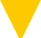 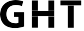 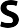 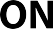 Press Kit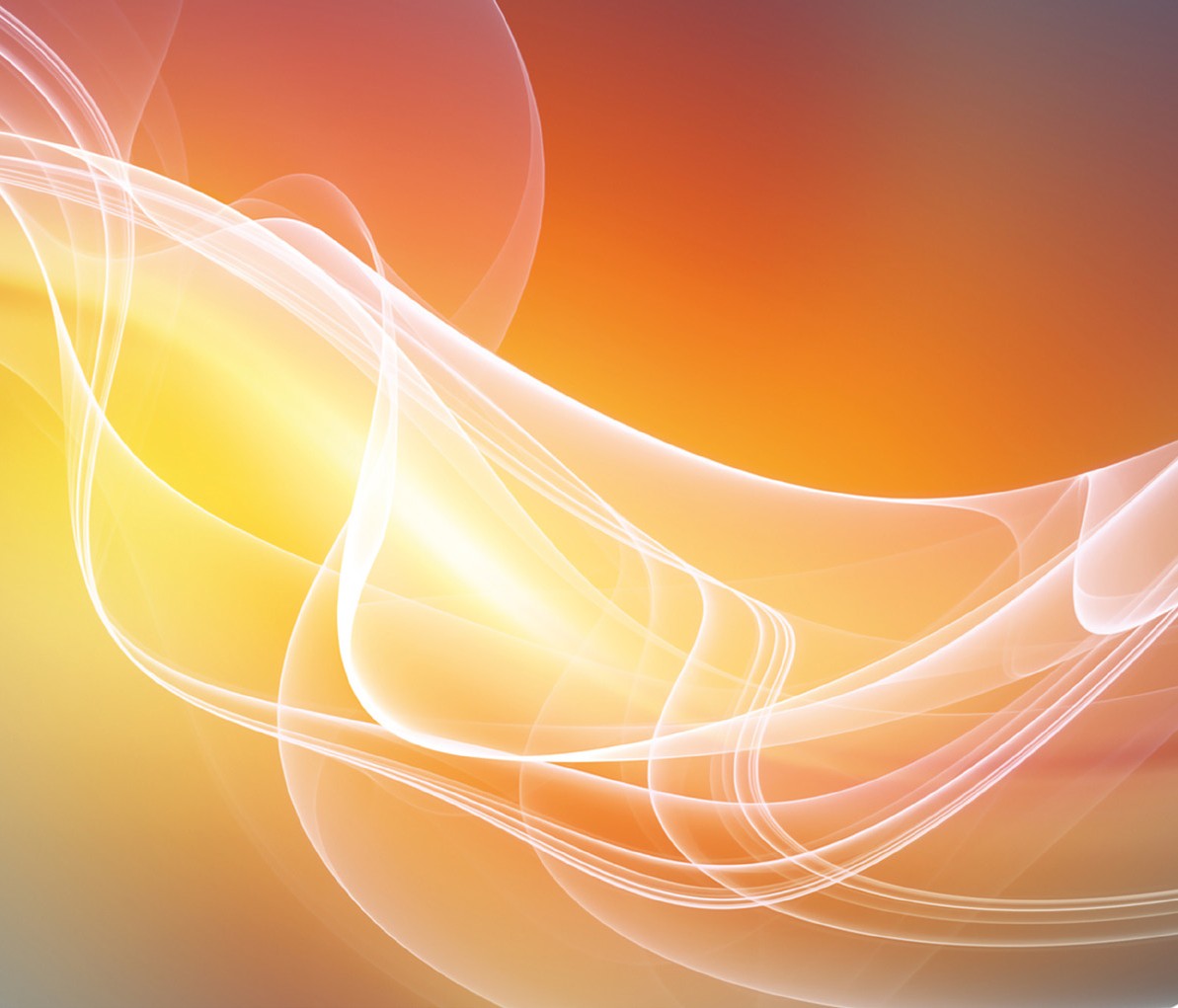 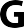 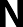 Light + Building 2016CONTENTSDownload links and ContactData and Facts Vossloh-SchwabeSmart LightingLight & Building trade showNew ProductsThis press kit is also available in digital format for members of the press and can be downloaded here: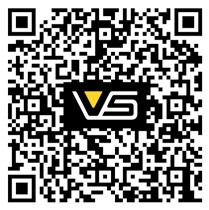 Product pictures by Vossloh-Schwabe in adequate resolution are available upon request for member of the press.Press Contact / Journalist-Request:Barbara Lenz . Vossloh-Schwabe (VS) Marketing / CommunicationsFon +49 (0)7181 8002-252  . Fax +49 (0)7181 8002-122 .Cell +49 (0)152 56714 212Mail: barbara.lenz@vsu.vossloh-schwabe.com www.vossloh-schwabe.comDATA ANDFACTSBusiness activityFull-range provider of energy-efficient LED and light management systemsDevelopment, production and sale of lighting technology componentsWorkforceTotal employees: 1,167 (as at: February 2016)Locations Urbach Kamp-Lintfort Lüdenscheid OschatzSvilajnac / Serbien Sarsina / ItalienSubsidiarieswordwide about 20 SubsidiariesCentral warehouses Ettlingen (bei Karlsruhe) SingapurVS and the EnvironmentAlmost all VS locations are supplied with energy generated only from renewable sources. Almost all production sites are certified in accordance with ISO 14001:2004 and are thus committed to pursuing a continuous improvement process with regard to their corporate environmental policiesTurnover214 million per annum (as at fiscal 2014)BoardSetsuo Mizusawa, CEO Klaus BreischHermann KratschusHeadquartered in Germany, Vossloh-Schwabe has been a member of the global Panasonic group since 2002 within the lighting sector and counts as one of the technology leaders. Vossloh-Schwabe’s range of products and services covers the entire field of classic lighting technologies:LED modules are available in COB and SMD technology, in round, square or linear designs and for nearly all fields of application – highly efficient, with a service life of up to 50,000 hours and, for the LUGA series, a minimal decrease in luminous flux of L90/B10. Add to that matching optical systems and lenses made of PMMA or silicone as well as linear systems of up to 2 metres in length, which are  manufactured in one piece in a special production process.As a perfect complement to the modules, LED drivers are also available in dimmable (1-10 V and DALI) as well as non-dimmable versions for LED constant current modules (up to 3,200 mA) with freely configurable output currents and for LED constant voltage modules (12 V or 24 V). These drivers are characterised by high efficiency, a long service life as well as overvoltage, overheating and no-load resistance.The LiCS Indoor and LiCS Outdoor light management systems guarantee maximum energy and cost savings as well as additional convenience and safety.At the same time, VS continue to cover the entire range of conventional lighting technology with electronic and magnetic ballasts, ignitors and lampholders for practically all commonly available light sources.One of Vossloh-Schwabe’s particular strengths lies inproviding customised solutions, from individual LEDs to complete LED modules with special spectral distributions or the development and production of application-specific optics.In this context, a systemic approach is decisive for creating turnkey solutions made up of perfectly matched individual components.SMARTLIGHTINGIntelligent light – At any timeAn office floor lamp that gets brighter as soon as someone comes near or an exhibition space in a museum in which, upon being entered, a video starts and a matching light ambience is created as if by magic – smart lighting delivers the right kind of light when it‘s needed. The result is a level of convenience that facilitates creativity and is efficient at the same time. Our smart products make lighting more intelligent and also open up new potential.For instance Dim ONE. In its SMART version, the stylish dimmer comes with numerous light scenarios and is super easy to operate using a tablet or smartphone via Bluetooth. And luminaire manufacturers can integrate or retrofit this lighting smartnesswith our latest wireless controllers of the XSW series.Outdoor lighting is also getting an intelligence boost – with customers receiving a solution that suits the requirements of the respective task at hand. From intelligent island solutions to networked light management, various product suites are available, all of which can be freely combined.VS Innovations at the Light + BuildingPresentation of new VS products at the world’s leading lighting fair in FrankfurtThe Light+Building in Frankfurt counts as a leading global fair. This year’s top topic is smart lighting, which involves providing the right dosage of lighting at the right time and in the right place.Vossloh-Schwabe – a company with a long lighting tradition and one of the renowned exhibitors at the Light+Building – will be presenting numerous product innovations at the fair. For instance: lighting solutions that team greater versatility with cost-effectiveness and more convenience. VS provides smart lighting solutions for offices, shops and supermarkets as well as production facilities and the entire outdoor lighting segment. As a full-range provider oflighting solutions, VS produces energy-efficient LEDs and turnkey light management systems.In this context, a particular focus is on developing and manufactur- ing highly efficient optical systems. PMMA, PC or silicone is used to create precise optics for practically any field of application –producible in a customer-specific manner in continuous lengths of up to 2 metres.A second area of focus is human-centric lighting, for which Vossloh- Schwabe also provides a range of outstanding solutions. Our Tune- able White Linear with 2-Chip-LEDs and infinitely adjustable spectral distribution is just one example.www.light-building.deNEWPRODUCTSSMART LIGHTINGControl SystemsAll devices suitable for direct connection to 220–240 V mains voltageDim ONEDimmer with styleElegant dimmer, suitable for halogen and LED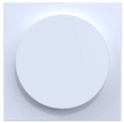 Adjustable minimum light level to counter flickering; phase-cutting trailing-edge dimmer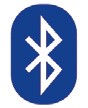 Output range: 3 to 450 WDim ONE Bluetooth SMARTIntelligent dimmer systemVariable light scenarios (e.g. Zone, Scene, Timer, Away, Holiday)Suitable for halogen and LED, control via BluetoothAdjustable minimum light level to counter flickering; phase-cutting trailing-edge dimmerOutput range: 3 to 450 WLight Controller XSW-E6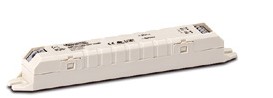 Wireless multi-talent for luminaire integrationSuitable for standalone, network and mesh network operationIntegration in IP/DALI networks for up to 6 DALI luminaires or sensorsLight Controller XSW-E64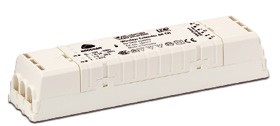 Wireless multi-talent for network integrationEnOcean DALI router (broadcast) without the need for additional softwareSuitable for network operation with easy integration into IP/DALI networks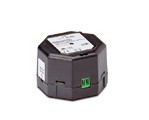 XSW RouterEnOcean DALI control made easyEnOcean DALI router (broadcast)Integrated DALI current supply (20 mA)No additional software neededLight Controller XSW Smart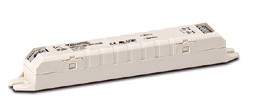 All-in-One EnOcean DALI ControllerEnOcean DALI controlSuitable for up to 15 DALI luminaires, incl. sensorsSimple software-based configuration of individual luminaires and groupsSuitable for connection to EnOcean daylight and motion sensorsMediaServer and LiCS OutdoorVS MediaServerSynchronising a cohesive light ambience with music or videos is as easy as child's play with our new MediaServer.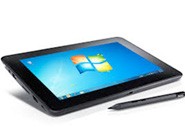 Flexible DALI/DMX control for an ambience of harmonised light, audio and videoLight, audio and video synchronisation for shops, museums or façadesSuper-easy browser-based configurationSimple creation of light scenarios with audio-visual integrationOpen and flexible interfaces (DMX, DALI, IP network, EnOcean, audio)Combinable with Panasonic Space PlayerLiCS OutdoorIntelligent, modular light management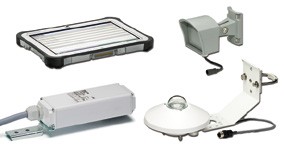 Smart Night – configurable controller with two lighting profiles as well as detection of changing day-night cycle in the summer and winterFlex Night – controller configurable in groups via the supply lineManaged Night – integrated control solution with an online communications centreLinear LED-ModulesLED Line SMD L14/28/56 W2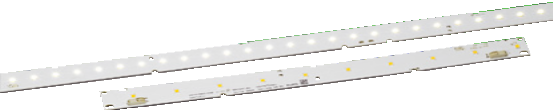 The standard for office lighting, ZHAGA-compliantStandard and high-brightness with on-board push-in terminalsLuminous flux from 150 lm to 4600 lm• Colour temp.: 3000 K, 4000 K, 5000K, 6500 K, CRI  80Efficiency: up to 156 lm/WLUGA Line RX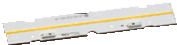 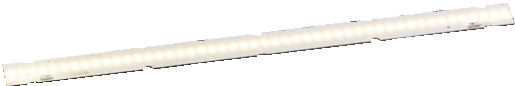 Linear COB modules for creating homogeneous light ribbonsLuminous flux from 700 lm to 2200 lm• Colour temp.: e.g. 2700 K, 3000 K, 4000 K, 6500 KService life: 50,000 h (L90/B10)Efficiency: up to 148 lm/WTuneable White Linear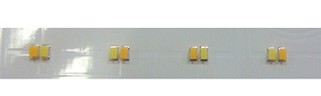 With adjustable light temperatures for increasing wellbeingTwo-channel systemColour temperature blends from 2700 K to 6000 K, CRI > 80Colour tolerance: 4 SDCMEfficiency: > 100 lm/WLEDLine SMD Kit 1R and 3R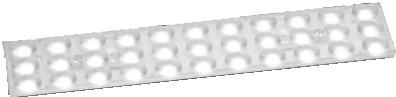 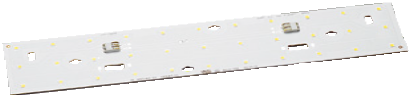 Highly adjustable 1- and 3-row built-in LED modulesFlexible light distribution thanks to various optics attachmentsOutput ratings: standard and high-brightnessZHAGA-compliant fixing dimensionsLuminous flux: up to 3000 lm• Colour temp.: 3000 K, 4000 K, 5000 K, 6500 K, CRI  80Service life: 50,000 h (L80/B10)Efficiency: up to 174 lm/WLED Light Panels SMD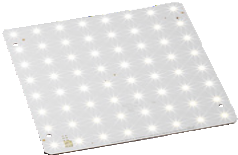 Efficient and affordable surface lightingTwo module dimensions: 250 x 250 mm, 270 x 270 mmLuminous flux: up to 2600 lm• Colour temp.: 3000 K, 4000 K, 5000 K, 6500 K CRI  80Service life: 50,000 h (L80/B10)Efficiency: up to 174 lm/WMatching Driver and Control Systems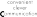 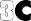 PrimeLineProgrammable intelligent drivers for maximum versatility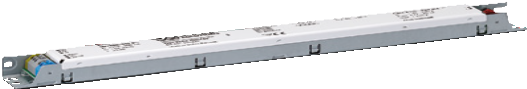 Suitable for Tuneable White LinearOutput current programmable in 1 mA stepsSuitable for use with DC* and dimmable via DALI, PUSHCurrent range: 350 – 700 mA at 42 – 84 W*Service life: up to 100,000 hComfortLineConvenient drivers with selectable currentCurrent range selectable via resistor (LEDset standard), output terminal or dipswitch*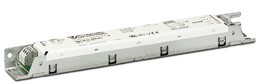 SELV as well as non-SELV solutionsSuitable for use with DC*, dimmable via DALI, PUSH, 1–10 V*Current range: 60 – 700 mA* at 15 – 140 W*Service life: up to 100,000 hEasyLine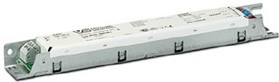 Cost-efficient driver with a focus on core functionsCurrent range selectable via the output terminal*SELV as well as non-SELV solutionsCurrent range: 150 – 700 mA* at 6 – 60 W*Service life: up to 50,000 hDim ONE Bluetooth SMART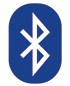 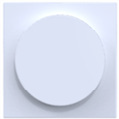 Intelligent dimmer systemVariable light scenarios (e.g. Zone, Scene, Timer, Away, Holiday)Suitable for halogen and LEDs, control via BluetoothAdjustable minimum light level to counter flickering; phase-cutting trailing-edge dimmerOutput range: 3 to 450 W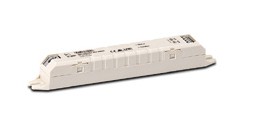 Light Controller XSW-E6Wireless multi-talent for luminaire integrationSuitable for standalone, network and mesh network operationIntegration in IP/DALI networks for up to 6 DALI luminaires or sensorsLight Controller XSW-E64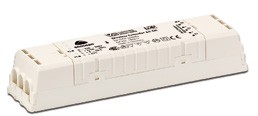 Wireless multi-talent for network integrationEnOcean DALI router (broadcast) without the need for additional softwareSuitable for network operation with easy integration into IP/DALI networks*model-dependentLED-Modules for Street LightingLED Light IP67 Gen. 2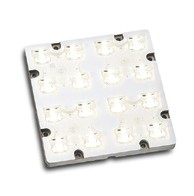 Encapsulated LED module with a high degree of protectionBuilt-in module with IP and IK degrees of protection (IP67, IP69, IK08)Optics material: siliconeLuminous flux: 2200 lm to 7900 lmColour temperatures: 3000 K, 4000 K, 5000 K, CRI  65, 70,  80Colour tolerance: 5 SDCM• Service life: > 60.000 h (L80/B10)Efficiency: up to 154 lm/WSurge protection: 4 kVOptimum installation ratio: 4.5:1 (M class optics)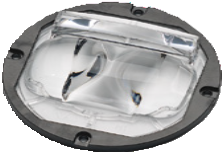 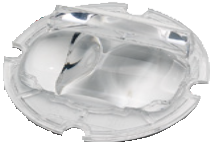 COB Silicone Optics M-Class M1 and AreaOptimum light distribution with integrated protection factorExcellent translucencySuitable for COB modules with an LES of up to 23 mmDegrees of protection: IP65, IK08Optical efficiency: up to 95%High temperature stability (up to 150 °C)Matching Driver and Control SystemsPrimeLine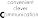 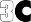 Programmable intelligent drivers for maximum versatilityProgrammable functions (e.g. MidNight)*Output current programmable in 1 mA steps (DALI) via dipswitch*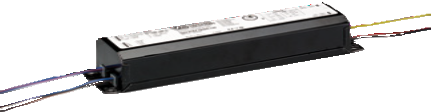 Integrated power reduction*Dimmable via 1–10 VVery low output ripple and flickerProtection classes: IP65, IP20*Current range: 350 to 1400 mA* at 75 to 150 W*Service life: up to 100,000 hComfortLine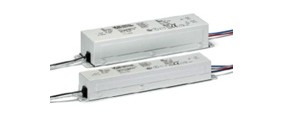 Convenient driversIntegrated power reductionDimmable via 1–10 V*Protection classes: IP67, IP65, IP20*Current range: 350 to 1050 mA* at 40 to 150 W*Service life: up to 100,000 hLiCS OutdoorIntelligent, modular light management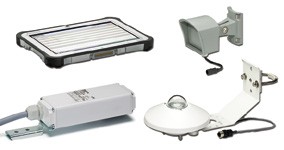 Smart Night – configurable controller with two lighting profiles as well as detection of changing day-night cycle in the summer and winterFlex Night – controller configurable in groups via the supply lineManaged Night – integrated control solution with an online communications centre*model-dependentLED-Modules for Industrial LightingLED Modules IP20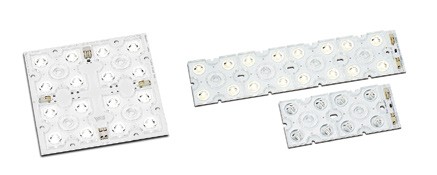 Highly efficient modular solutionLED modules with 4, 8, 16, 32 and 64 high-power LEDsLuminous flux: 500 lm to 31500 lmColour temperatures: 3000 K, 4000 K, 5000 KColour rendering: CRI  65,  70,  80Colour tolerance: 5 SDCM• Service life: > 60,000 h (L80/B10)Efficiency: up to 154 lm/WSurge protection: 4 kVCOB Silicone Optics SYM II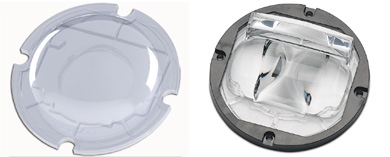 Optimum light distribution with integrated protection factorExcellent translucencySuitable for COB modules with an LES of up to 23 mmProtection classes: IP65, IK08Optical efficiency: up to 95 %Matching Driver and Control Systems ComfortLine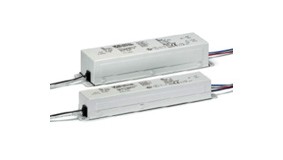 Convenient drivers with selectable currentCurrent range selectable via dipswitch*SELV as well as non-SELV solutionsVery low output ripple and flickerSuitable for use with DC*Dimmable via DALI, PUSH and 1–10 V*Current range: 350 to 1400 mA* at 20 to 126 W*Service life: up to 100,000 hEasyLine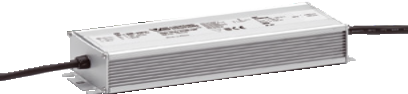 Cost-efficient driver with a focus on core functionsProtection class: IP67Low output ripple and flickerCurrent range: 700 to 3200 mA* at 50 to 230 W*Service life: up to 50.000 hLight Controller XSW Smart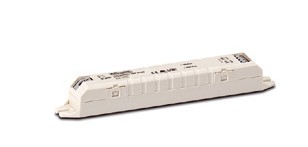 All-in-One EnOcean DALI ControllerEnOcean DALI controlSuitable for up to 10 DALI luminaires, incl. sensorsSimple software-based configuration of individual luminaires and groupsSuitable for connection to EnOcean daylight and motion sensorsDirect connection to 220–240 V mains voltage*model-dependentLED-Modules for Shop LightingReadyLine COB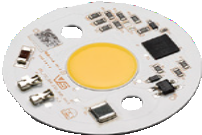 Innovative LED modules for compact spots for direct connection to 220–240 V mains voltageColour temperatures: 2700 K, 3000 K, 3500 K, 4000 K, 5000 KService life: 50,000 h (L70/B50)Efficiency: up to 95 lm/WReadyline DL 160 / Readyline DL 250 / Readyline DL 250 EM (Emergency Lighting) Highly efficient built-in LED modules for direct connection to 220–240 V mains voltage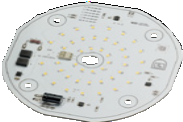 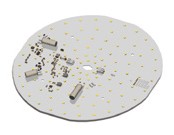 Colour temperatures: 3000 K, 4000 K, 5000 K, CRI 80Service life: 55,000 h (L70/B50)Efficiency: up to 110 lm/W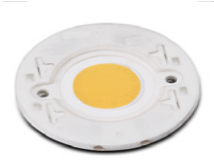 LUGA Shop Gen 5The latest generation of retail lighting perfectionLuminous flux: 500 lm to 16,000 lmStandard colour temperatures: 2700 K to 4000 KSpecial light temperatures for fashion and foodService life: 50,000 h (L90/B10)Efficiency: up to 170 lm/WMatching Driver and Control SystemsPrimeLine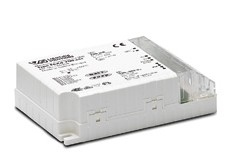 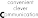 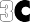 Programmable intelligent drivers for maximum versatilityOutput current programmable in 1 mA stepsVery low output ripple and flickerSuitable for use with DC and dimmable via DALI, PUSHCurrent range: 350 – 700 mA at 24 W – 37 W*Service life: up to 100,000 hComfortLine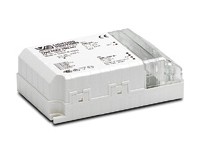 Convenient driversVery low output ripple and flickerSuitable for use with DC*, dimmable via DALI, PUSH, 1–10 V*Current range: 350 – 1050 mA* at 24 – 60 W*Service life: up to 100,000 hEasyLine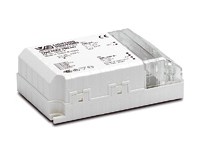 Cost-efficient drivers with a focus on core functionsCurrent range selectable via the output terminal*SELVCurrent range: 250 – 1050 mA* at 10 – 45 W*Service life: up to 50,000 hDim ONE Bluetooth SMARTIntelligent dimmer system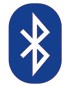 Variable light scenarios (e.g. Zone, Scene, Timer, Away, Holiday)Suitable for halogen and LEDs, control via BluetoothAdjustable minimum light level to counter flickering; phase-cutting trailing-edge dimmerOutput range: 3 to 450 WLight Controller XSW-E6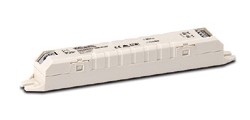 Wireless multi-talent for luminaire integrationSuitable for standalone, network and mesh network operationIntegration in IP/DALI networks for up to 6 DALI luminaires or sensorsLight Controller XSW-E64Wireless multi-talent for network integration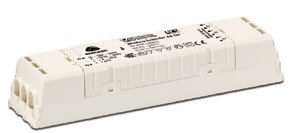 EnOcean DALI router (broadcast) without the need for additional softwareSuitable for network operation with easy integration into IP/ DALI networks*model-dependentLED-Modules for Residential Lighting ActiveLine with extra narrow beam angle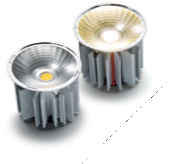 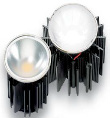 Highly efficient MR16 halogen replacementNew extra narrow beam angle: 10°Architectural and retail lightingActiveLine HALOThe MR16 halogen replacementSame behaviour of halogen lamps: dim down colour temperature shift from 3000 K to 2000 KColour rendering: CRI 90FlatLine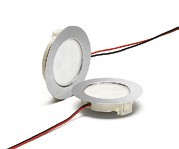 Cost effective LEDSpot in a flat designWith a constant current driver (700 mA) or a constant voltage driver (12 V)Fully equipped with optics, leads and frameBeam angle: 40°For cut-out: Ø 56 mmColour temperatures: 3000 K, 4000 KDecoLED 7W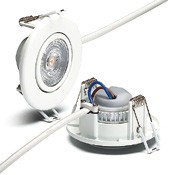 Elegant LEDSpotFully equipped with optics, heat sink, leads and metal frame for direct connection to 230 V mains voltageSwivel-mounted luminaire headBeam angle: 38°Power consumption: 7 WEfficiency: up to 80 lm/WReadyLine L28/8.7 W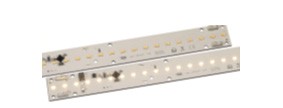 Built-in LED module for direct connection to 230 V mains voltageAluminium PCB for optimum thermal managementIntegrated push-in connector: 0.2 – 0.75 mm² (24 – 18AWG)Module dimensions (L x W): 280 mm x 30 mmLuminous flux: 780 lmColour temperature: 3000 K, 4000 KLED module Cryo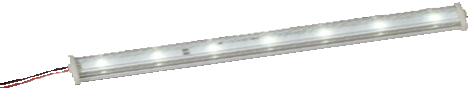 Slim-line LED module with a customisable length24 V systemModular system with segments of 200 mm lengthLuminous flux: 250 lm (600 mm), 500 lm (1,200 mm)Power consumption: 2.15 W/4.3 WMatching Driver and Control Systems ComfortLineConvenient drivers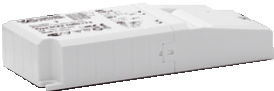 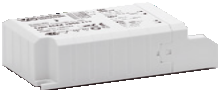 Very low output ripple and flickerSuitable for use with DC*Dimmable with phase-cutting leading- and trailing-edge dimmer*Current range: 350 – 1050 mA* at 8 – 40 W*Service life: up to 100,000 h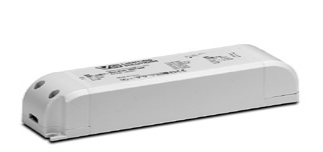 EasyLineCost-efficient drivers with a focus on core functions• Current range: 150 – 1,050 mA* at 5.6 – 60 W*Service life: up to 50,000 hDim ONEThe stylish dimmerElegant dimmer with state-of-the-art technologySuitable for halogen and LEDsAdjustable minimum light level to counter flickeringDimming: phase-cutting trailing-edgeOutput range: 3 to 450 WDim ONE Bluetooth SMARTThe intelligent dimmer systemVariable light scenarios(e.g. Zone, Scene, Timer, Away, Holiday)Suitable for halogen and LEDs, control via BluetoothAdjustable minimum light level to counter flickering; phase-cutting trailing-edge dimmerOutput range: 3 to 450 W*model-dependentHUMAN CENTRIC LIGHTINGLED-Modules for Human Centric LightingOur human-centric lighting product with 20 highly efficient COB LED chips permits infinite adjustment of light temperatures as well as targeted modification of biologically effective spectrums.In workspaces, this means light can be adjusted to suit the biorhythms of the employees. Nearly the same effect can be achieved in the fields of education and medicine.The built-in human-centric LED module can thus contribute to improving health and cognitive performance.Typical Fields of Application:Residential care and nursing homesPrivate homes, hotelsKindergartens, schools, universitiesOffices and industrial workspacesBuilt-in LED Module for Human-centric LightingOptimised and efficient COB technology20 highly efficient LED chips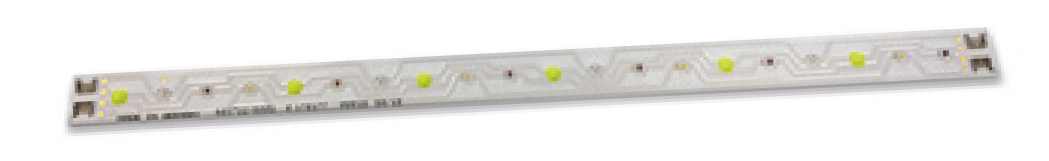 4 light channelsCeramic PCBOn-board push-in terminalCustomer-specific solutionsMatching Driver and Control Systems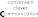 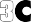 A Perfect Match: Our PrimeLine DriverProgrammable intelligence for maximum versatility4-channel output– each independently dimmable, DALI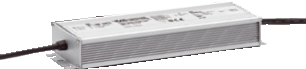 Suitable for DC operationOutput: max. 188 WOutput current: selectable between 350 and 700 mA via resistorVery narrow output current tolerancePractically free of inrush currentVery low output ripple and flickeringDegree of protection: IP65Service life: up to 100,000 hLight Controller IP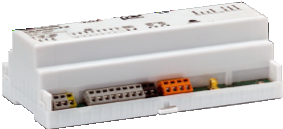 Network-capable DALI light control (2 DALI lines), ideal for new projects and retrofitsEnergy savings thanks to daylight- and occupancy-based controlTouch4Light via tablet (browser-based)EnOcean wireless operationLight Controller XSW-E6Wireless multi-talent for luminaire integration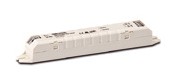 Suitable for standalone, network and mesh network operationIntegration in IP/DALI networks for up to 6 DALI luminaires or sensorsGREENHOUSES &ANIMAL LIGHTINGLED-Modules for Greenhouses & Animal LightingLED System Solution for Greenhouses and Livestock Highly efficient LED system in an elegant aluminium profile with a driver-installation-box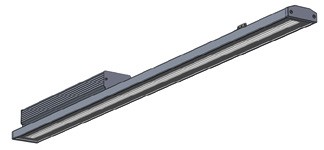 Optimised COB technology for plants and livestock4 light channels, individually addressable via DALIOptimised light spectrumProtection class IDegree of protection: IP65Built-in LED module for Greenhouses and AnimalOptimised and efficient COB technology20 highly efficient LED chips                          • 4 light channels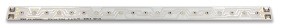 Ceramic PCBOn-board push-in terminalCustomer-specific solutionsMatching Driver and Control SystemsA Perfect Match: Our PrimeLine DriverProgrammable intelligence for maximum versatility4-channel output – each independently dimmable, DALI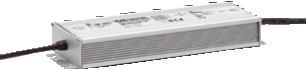 Suitable for DC operationOutput: max. 188 WOutput current: selectable between 350 and 700 mA via resistorVery narrow output current tolerancePractically free of inrush currentVery low output ripple and flickeringDegree of protection: IP65Service life: up to 100,000 hLight Controller IP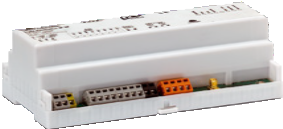 Network-capable DALI light control (2 DALI lines), ideal for new projects and retrofitsEnergy savings thanks to daylight- and occupancy-based controlTouch4Light via tablet (browser-based)EnOcean wireless operationLight Controller XSW-E64Wireless multi-talent for network integration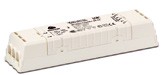 EnOcean DALI router (broadcast) without the need for additional softwareSuitable for network operation with easy integration into IP/DALI networksVossloh-Schwabe Deutschland GmbHHohe Steinert 8 · 58509 Lüdenscheid · GermanyPhone +49 (0) 23 51/10 10 · Fax +49 (0) 23 51/10 12 17www.vossloh-schwabe.com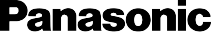 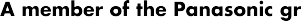 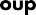 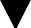 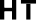 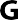 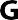 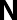 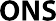 All rights reserved © Vossloh-Schwabe Technical changes are subject to change without notice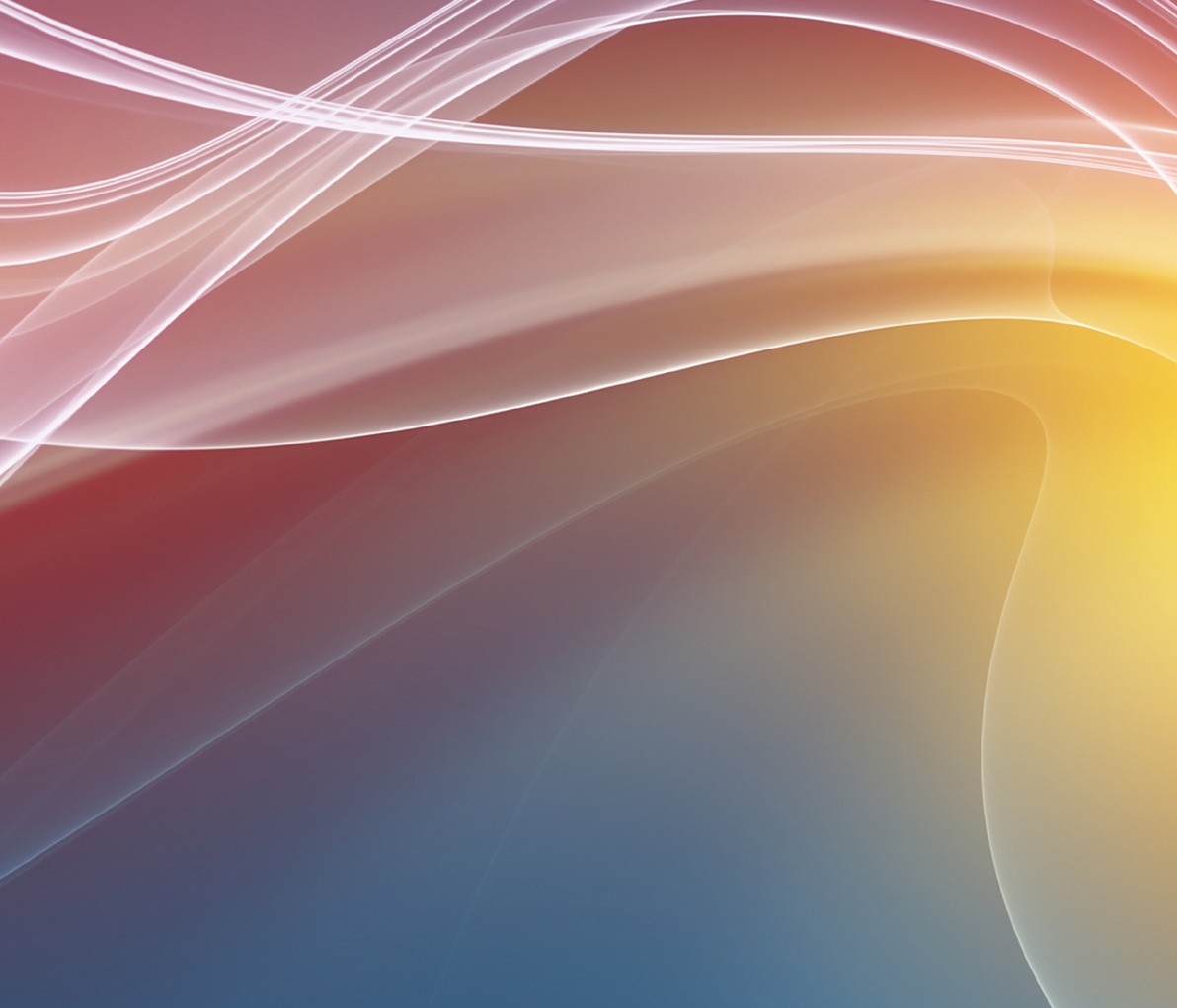 Press Kit L+B EN 03/2016